Comune di Pantelleria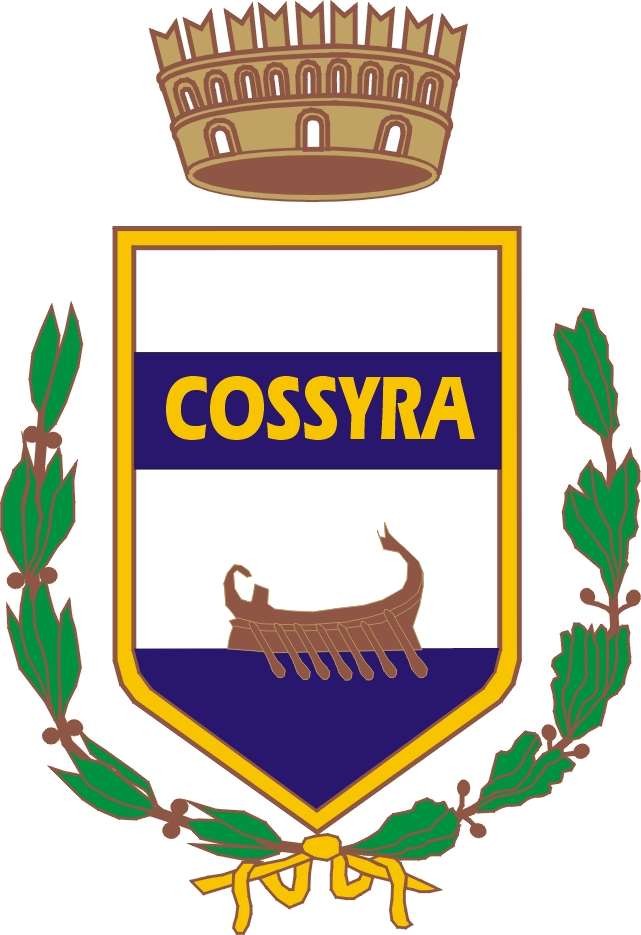 Provincia di TrapaniUFFICIO ACQUEDOTTO - SETT. II0923-695040/17 	Istanza di allacciamento alla rete idrica e Dichiarazione Sostitutiva	Con la presente istanza, consapevole delle responsabilità e delle sanzioni penali previste dall'Art. 76 del D.P.R. n. 445/2000 per false attestazioni e dichiarazioni mendaci,il sottoscritto		nato ila	residente aC.A.P.	indirizzo	Tel.Cell.domicilio Fiscaledei locali siti in Foglio MappaParticella	Subdichiara di avere piena disponibilità dell'immobile sollevando il Comune di Pantelleria da qualsiasi controversia con terzi.Il sottoscritto dichiara inoltre di essere residente ain via		CAPe di	risiedere nell'abitazione in cui chiede la fornitura	non risiedere Sceglie la tariffa corrispondente al codiceResidenziale prima abitazioneIndirizzo di recapito fatturaResidenzialeArtigianaleCommercialeCondominialeAltri UsiSi allegano i seguenti documenti:Copia bolletta S.MED.E o Telecom Italia (in mancanza di copia contratto S.MED.E) Copia Documento di riconoscimento e tessera sanitariaTitolo di possesso dell'immobile (proprietà - affitto- comodato, etc. ) o eventuale autocertificazioneCopia iscrizione alla Camera di Commercio (per Attività Commerciali e/o Artigianali) o eventuale autocertificazione Copia Partita I.V.A. (Solo attività Artigianali e/o Commerciali) o eventuale autocertificazioneFirma   	PROTEZIONE DEI DATI PERSONALI - Informativa ed AutorizzazioneAi sensi e per gli effetti della legge per la tutela dei dati personali, la informiamo che i dati da Lei comunicatici e da noi raccolti sono destinati all'esecuzione degli obblighi precontrattuali e contrattuali relativi alla fornitura idrica da Lei richiesta.Il relativo trattamento sarà effettuato elettronicamente e non, da nostri dipendenti e non verrà effettuata alcuna diffusione se non in adempimento di obblighi di Legge. Il suo eventuale rifiuto alla raccolta dei dati e al trattamento comporterà l'impossibilità di esecuzione del contratto. Il responsabile del trattamento è l'amministratore unico pro tempore.DPR 196/03 – Legge sulla privacyPer Ricevuta dell'informativa e consenso al trattamento Firma   	componenti nucleo familiareL'allacciamento alla rete idrica per:C H I E D Eusi domesticicommercialealtri usiIl Subentro / Voltura all'utenza cessataLetture iniziali contatori (solo subentro)1	234